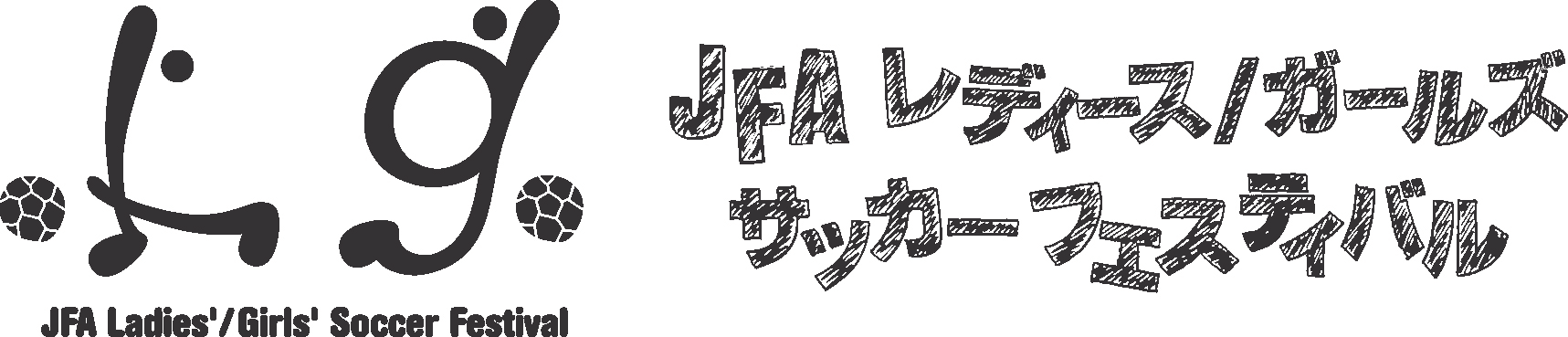 2016 山形inよねざわ実　　　　施　　　　要　　　　項１　主旨　　このフェスティバルは、女性のサッカーの普及促進を主目的として開催するものである。特に、JFA登録選手数が激減する中学生年代および18歳以上のレディース年代に着目し、女性が親しみやすいサッカー環境の整備・提供及びプレーの機会創出に努め、女子サッカー全体の発展へと繋げることを目的とする。２　主催　　特定非営利活動法人 山形県サッカー協会 ３　主管　　特定非営利活動法人 山形県サッカー協会女子委員会、米沢地区サッカー協会４　後　　援　　 (予定)公益財団法人日本サッカー協会、米沢市、米沢市教育委員会、米沢市体育協会５  協賛　　(予定)株式会社吾妻スポーツ、株式会社小島洋酒店、有限会社コセキテント、Ｓ．ＤＥＳＧＩＮ、株式会社モルテン、サントリー株式会社、サントリーフーズ株式会社、６　日時　　平成２８年７月２４日（日）　U-12の部　　　　　　　　9:00　受付開始　 9:30　開会式　10:00試合開始　　　　　　　　　　一般、ビギナーの部　　　9:00  受付開始　 9:30　開会式　10:00試合開始７　会場　　米沢市営人工芝サッカーフィールド８　参加資格　　（１）チーム構成は、女性だけで編成されたチームであること。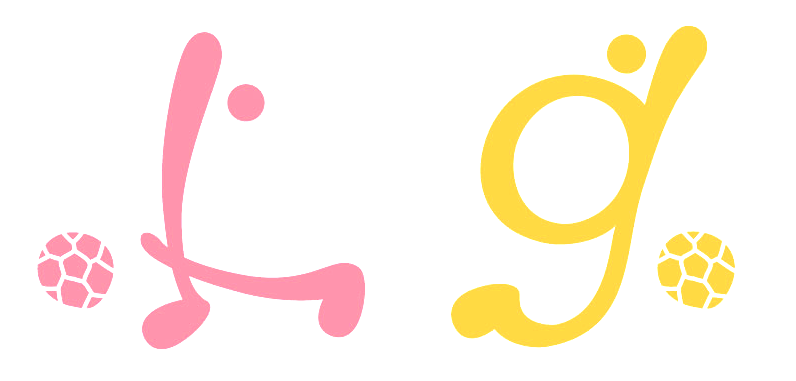 　　　　　　　　（２）参加者・チームは、ＪＦＡ登録の有無に関わらず参加可能とする。９　大会参加料　　１チーム １,０００円10　競技方法　　参加チームを、Ｕ－１２キッズ、Ｕ－１２、ビギナー（初心者）、一般に分け、各カテゴリー　　　　　　　　毎３試合程度の交流戦を実施する。　　　　　　　　　注１　ビギナークラス（初心者）、一般の区分については特に明示しないので各チームの判　　　　　　　　　　　　断で参加申し込み時にカテゴリーを選定して下さい。11　参加賞　　大会に参加したすべての選手に対し参加賞を差し上げます。12　競技規定　　（１）試合は、８人制とする。　　　　　　　　（２）ピッチは少年用８人制の広さとし、ゴールは少年用のゴールを使用する。　　　　　　　　　　　（U-12、キッズの部はコート・ゴールのサイズを変更する場合があります。）　　　　　　　　（３）メンバー表の提出は不要とする。また、交代に関しては、自由な交代を適用し、人数についても制限しないものとする。　　　　　　　　（４）本大会で退場を命じられた選手よび警告を２回受けた選手は、次の１試合に出場できないこととする。　　　　　　　　（５）試合時間は、U-12キッズの部12分、Ｕ－１２の部15分、ビギナーの部、一般の部は24分（12分＋12分）とする。（参加チーム数などにより変更があります。）13　その他　　（１）原則として参加者の怪我等の負傷については、大会本部で応急処置のみ行い、それ以外は各参加者・チームの責任とする。　　　　　　　　（２）審判については原則事務局で行う。　　　　　　　　（３）競技方法、競技規定は参加チーム数により変更する場合もある。（４）会場付近は日よけ雨よけの場所がありません。各チームにおいてテントなどを御準備下さい。＊市内の業者から１張り５，０００円で調達も可能ですので希望のチームは申し出て下さい。（業者の方で設営、撤去を行います。）15　参加申込　　大会参加の申し込みは、平成２８年７月７日（木）まで、下記事務局あてに参加申込書をＦＡＸ等により提出すること。16　大会事務局　　〒992-2221　米沢市徳町129　株式会社吾妻スポーツ　徳町店スポーツバード内（お問い合わせ）                米沢地区サッカー協会事務局 油井　真紀　　Tel  0238-23-0295   fax  0238-23-2502別紙（このままＦＡＸして下さい。）　　ＦＡＸ　０２３８－２３－２５０２　　　米沢地区サッカー協会事務局　油井　真紀　行（JFA レディース/ガールズサッカーフェスティバル 2014 山形inよねざわ担当　Tel  0238-23-0295）JFA レディース/ガールズサッカーフェスティバル 2016 山形inよねざわ参　　加　　申　　込　　書　（U-12キッズ、Ｕ－１２、ビギナー、一般）　　　＊参加希望カテゴリーを○で囲んで下さい。　　注１　参加チームごとに記入して下さい。　　注２　選手数は参加賞の数を算出するのに必要となりますので、できるだけ正確にお願いします。チーム名称（団体名）チーム名称（団体名）代表者名代表者名連絡担当者氏名連絡担当者住所〒〒連絡担当者電話番号連絡担当者ＦＡＸ連絡担当者携帯連絡担当者ﾒｰﾙｱﾄﾞﾚｽ参加予定選手数参加予定選手数　　　　　　　　　　　　　　人　　　　　　　　　　　　　　人その他（今回のﾌｪｽﾃｨﾊﾞﾙや今後に向けてご要望等があれば御記入ください）その他（今回のﾌｪｽﾃｨﾊﾞﾙや今後に向けてご要望等があれば御記入ください）その他（今回のﾌｪｽﾃｨﾊﾞﾙや今後に向けてご要望等があれば御記入ください）